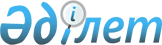 Об установлении дополнительного перечня лиц, относящихся к целевым группам населения на 2015 годПостановление акимата Буландынского района Акмолинской области от 24 декабря 2014 года № а-12/432. Зарегистрировано Департаментом юстиции Акмолинской области 20 января 2015 года № 4603      Примечание РЦПИ.

      В тексте документа сохранена пунктуация и орфография оригинала.

      В соответствии со статьей 5 Закона Республики Казахстан от 23 января 2001 года «О занятости населения», акимат района ПОСТАНОВЛЯЕТ:



      1. Установить дополнительный перечень лиц, относящихся к целевым группам населения на 2015 год:

      лица, длительное время (более одного года) не работающие;

      молодежь в возрасте от двадцати одного до двадцати девяти лет включительно;

      лица, не имеющие в семье ни одного работающего;

      лица, воспитывающие несовершеннолетних детей;

      лица, с которыми истек срок трудового договора в связи с завершением сроков сезонных и временных работ;

      лица старше пятидесяти лет.



      2. Контроль за исполнением данного постановления возложить на заместителя акима района Смагулова О.К.



      3. Настоящее постановление вступает в силу со дня  государственной регистрации в Департаменте юстиции Акмолинской области и вводится в действие со дня официального опубликования.      Аким района                                К.Испергенов
					© 2012. РГП на ПХВ «Институт законодательства и правовой информации Республики Казахстан» Министерства юстиции Республики Казахстан
				